Добрый день, уважаемые студенты группы 28-п. « Пекарь».Сегодня 20.10.2021 cредаДистанционное обучение по учебной практике «Технологии приготовления теста »Тема урока : «Приготовление пельменного теста»6 часов Сфотографировать, записать видео приготовления теста  и отправить результаты на почту tika.71@mail.ru или в группу в социальной сети КОНТАКТЗа задания вы должны получить 1 оценку, если до конца дня ( до 16-00)не будут выполнены все задания, в журнал будут выставлены неудовлетворительные оценки .Преподаватель Щапова С.А.телефон 89022654979. Почта  tika.71@mail.ru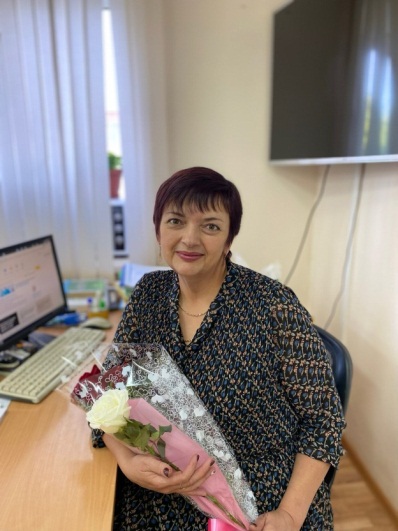   Задание. . Посмотреть видеоролик  и приготовить тесто для пельменейhttps://www.youtube.com/watch?v=NAY_TQyx5Ss